Сабактын темасы: Тик призманын бетинин аянтыСабактын тиби: жаңы билимдерди өздөштүрүүСабактагы колдонулуучу усулдар жана ыкмалар: Интерактивдуу. Өз алдынча иштөө, жупта иштөө, мээге чабуул ж.б.Сабакта колдонулуучу  каражаттар жана  материалдар: окуу китеби, сүрөттөр, ноутбук, проектор, интерактивдүү доска ж.бСабактын этаптары:Сабактын жүрүшү:Уюштуруу:Окуучулар менен саламдашуу. Окуучуларды тактоо. Жагымдуу маанай түзүү. Алтын эреже менен тааныштыруу. Баалоонун критерийлери менен тааныштыруу(1-2-тиркемелер)Өтүлгөн темаларды кайталооТик призманын аныктамаларын эске салуу максатында Google forma да тест иштешет. (3-тиркеме)Жаңы теманы түшүндүрүү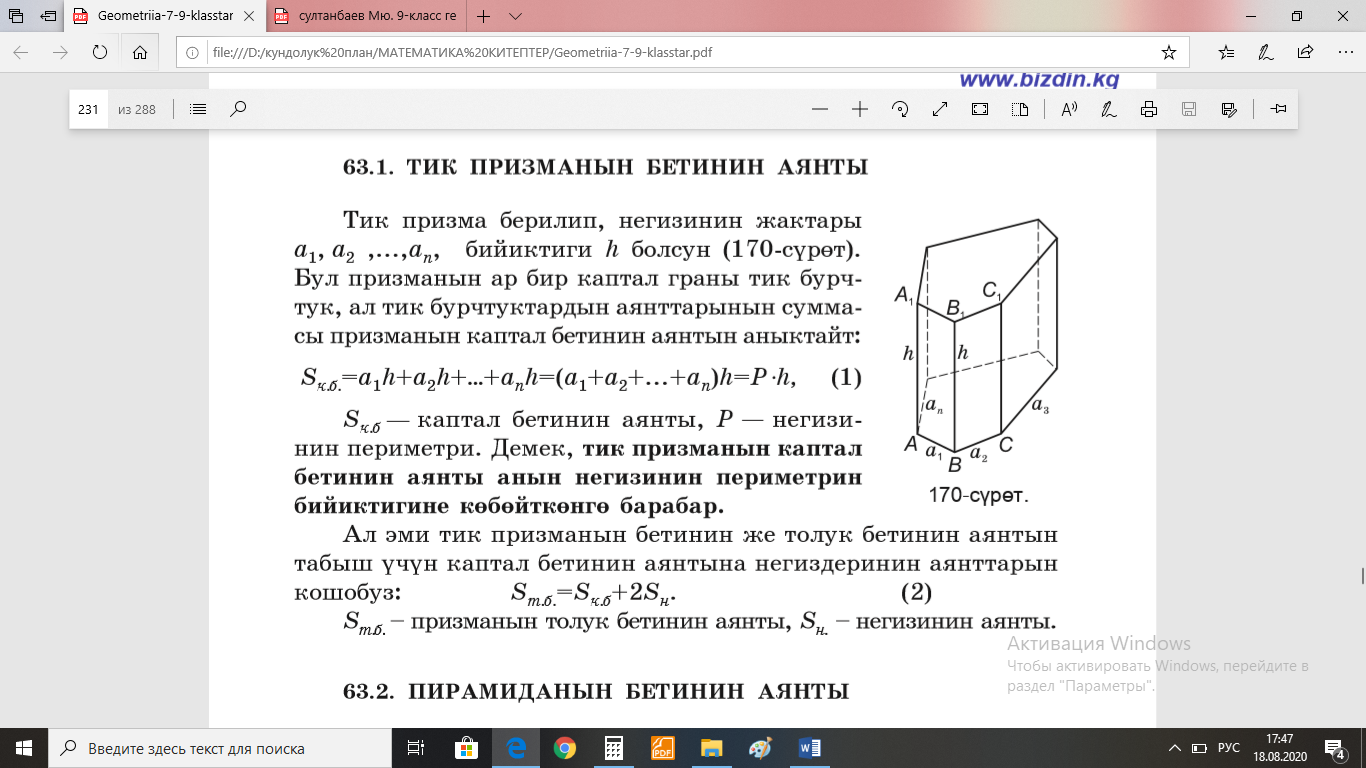 Бышыктоо№1. Кубдун кыры 5дм. Бетинин аянтын тап.	5дмSнег=(5см)2=25см2Sт=25см.кв.*6=150 см кв.Жыйынтыктоо Рефлексия:Доскада 2 смайлик чапталган. 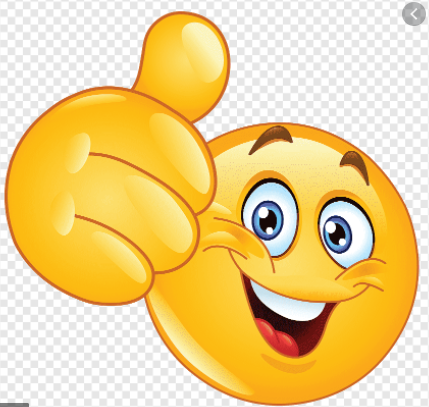 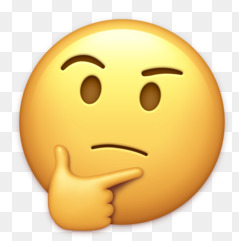 Сабак кызыктуу, түшүнүктүү  болду дегендер биринчи смайликке, ал эми дагы маалымат жетишсиз болуп калды, кошумча дагы окуйм дегендер 2-смайликке стикерлерди чапташат. Үй тапшырма берүү№4№5 – көнүгүүлөрЧай ичкен бөлмөсүнүн аянтын эсептеп чыгарып келүүБаалоо: Баалоонун критерийлерине жараша окуучулар баллдарын эсептеп бааланат.1-тиркеме:2-тиркеме:3-тиркеме:Суроолор:Призма деген эмне?Параллель тегиздиктерде жаткан эки граны барабар көп бурчтуктар, ал эми калган грандары параллелограммдар болгон көп грандыктарБир граны кандайдыр бир көп бурчтук, ал эми калган грандары жалпы чокулуу үч бурчтуктар болгон көп грандыктарЖообун так билбеймПризма деген...Айландыруудан пайда болгон телоКөп грандыкТөрт бурчтуу призманын канча граны жана канча чокусу бар?8 граны жана 8 чокусу6 граны жана 12 чокусу6 граны жана 8 чокусу4-тиркеме:ОББ______________Өтүлгөн күнү: Классы: 9-класс Геометрия предметиСабактын максаты:Көрсөткүчтөр:Билим берүүчүлүк      Тик призманын каптал бетинин аянтын , негизинин аянтын табуу менен бирге толук бетинин аянтын табууну уйрөнөтӨнүктүрүүчүлүк       Тапшырмаларды талдап чыгаруу менен ой жүгүртүүсү өнүгөт.ТарбиялыкТырышчаактыкка, жоопкерчиликке, тапкычтыкка, бири-биринин оюн баалай билүүгө тарбияланат.Натыйжага жетти дейбиз, эгерде окуучу:Тик призманын аянтын эсептөөнү билсе;Берилген көнүгүүлөрдү иштөө менен турмушта пайдалана алса;Турмуштук маселелерди чыгара алса;№2. Кубдун каптал гранынын диоганалы 8см. бетинин аянтын тап.d1=8см.   S=?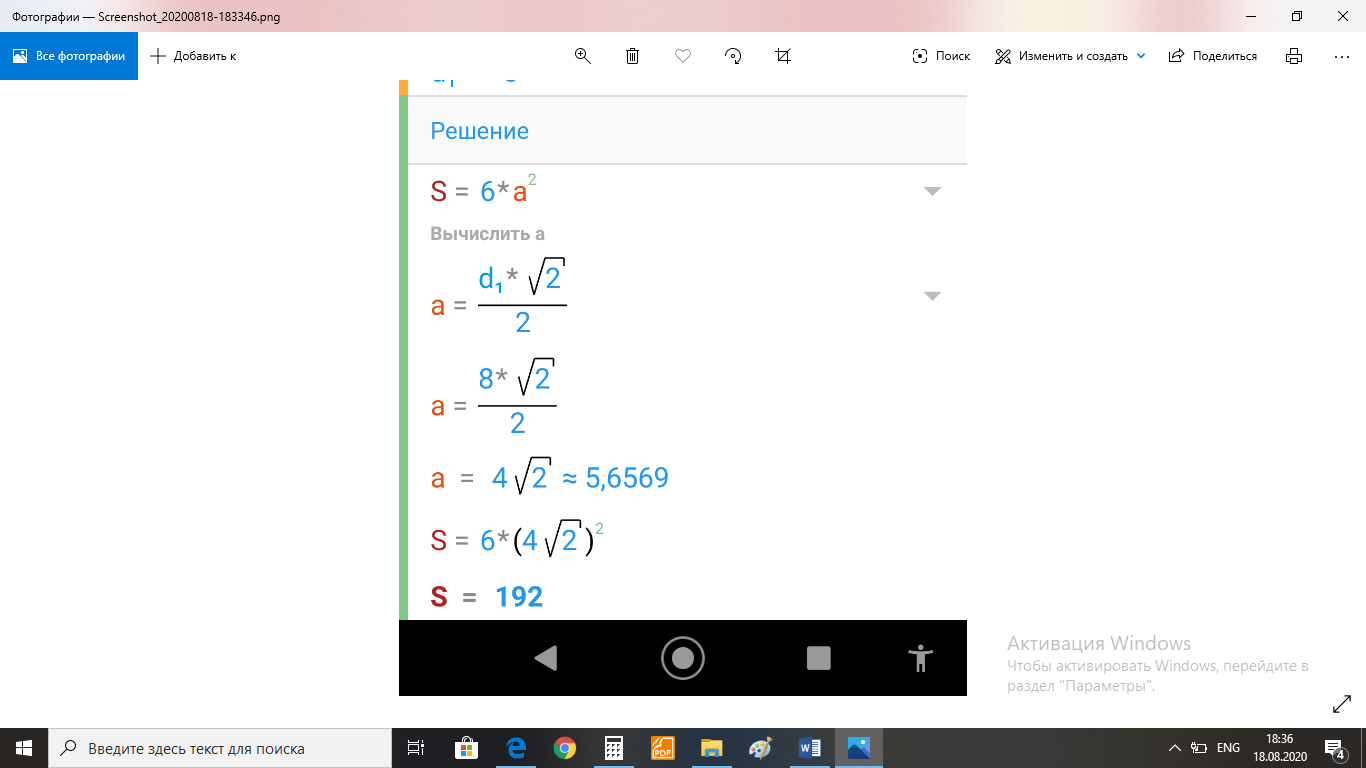 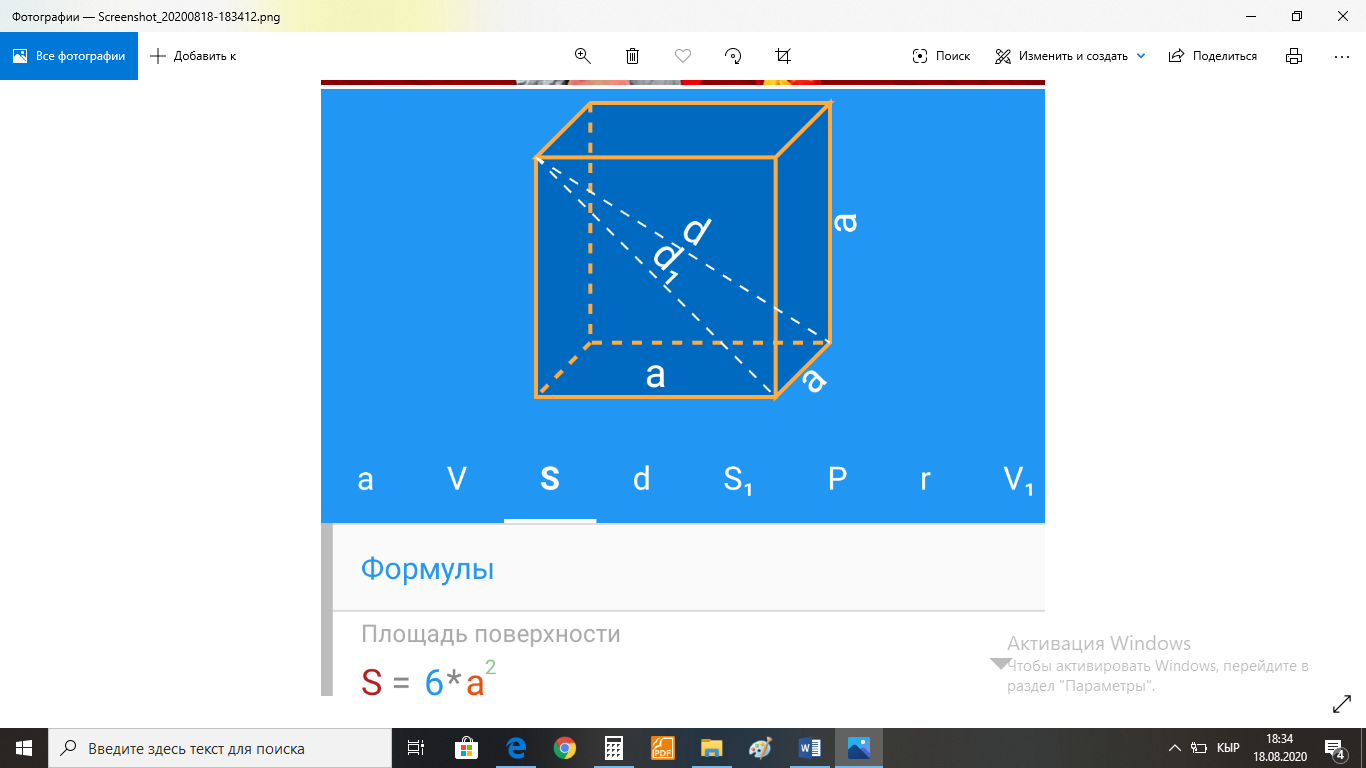 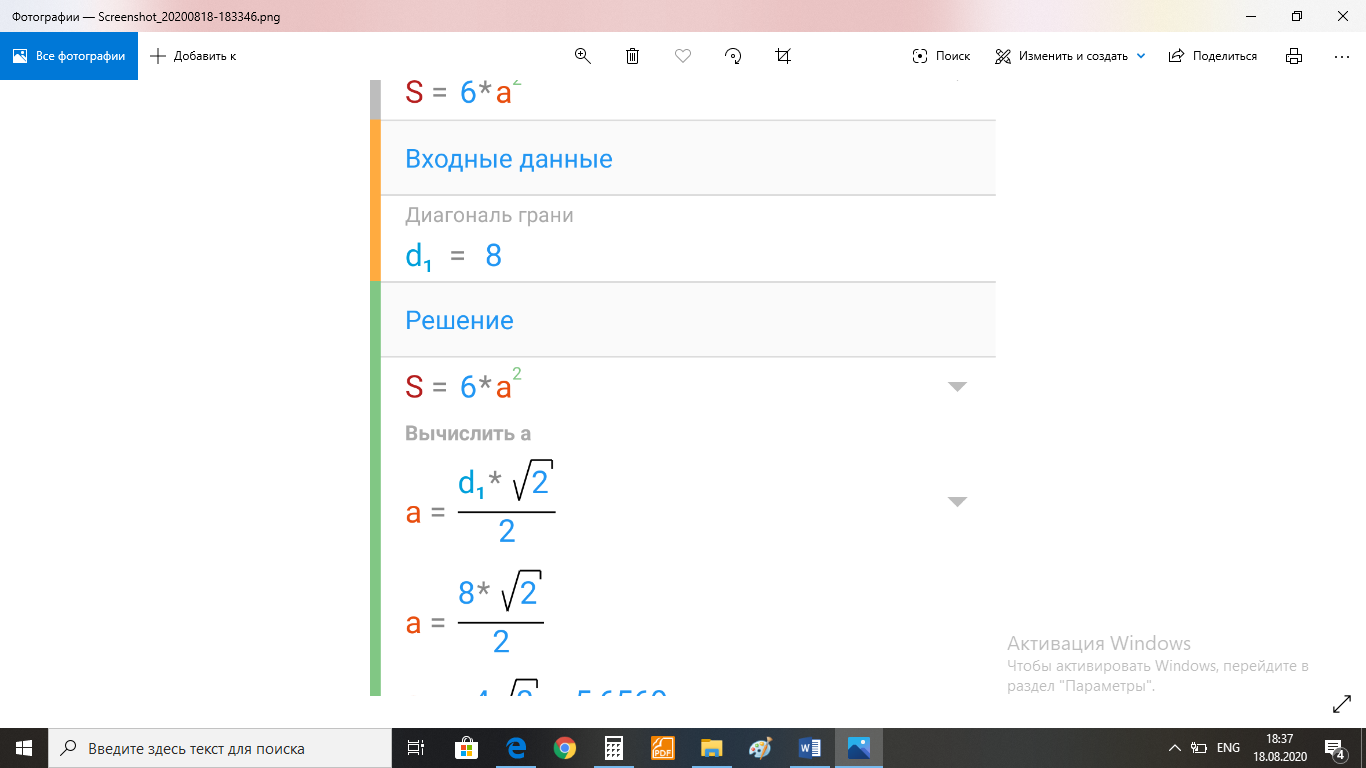 №3.  Кубдун бетинин аянты  54 см кв. Кырын эсепте.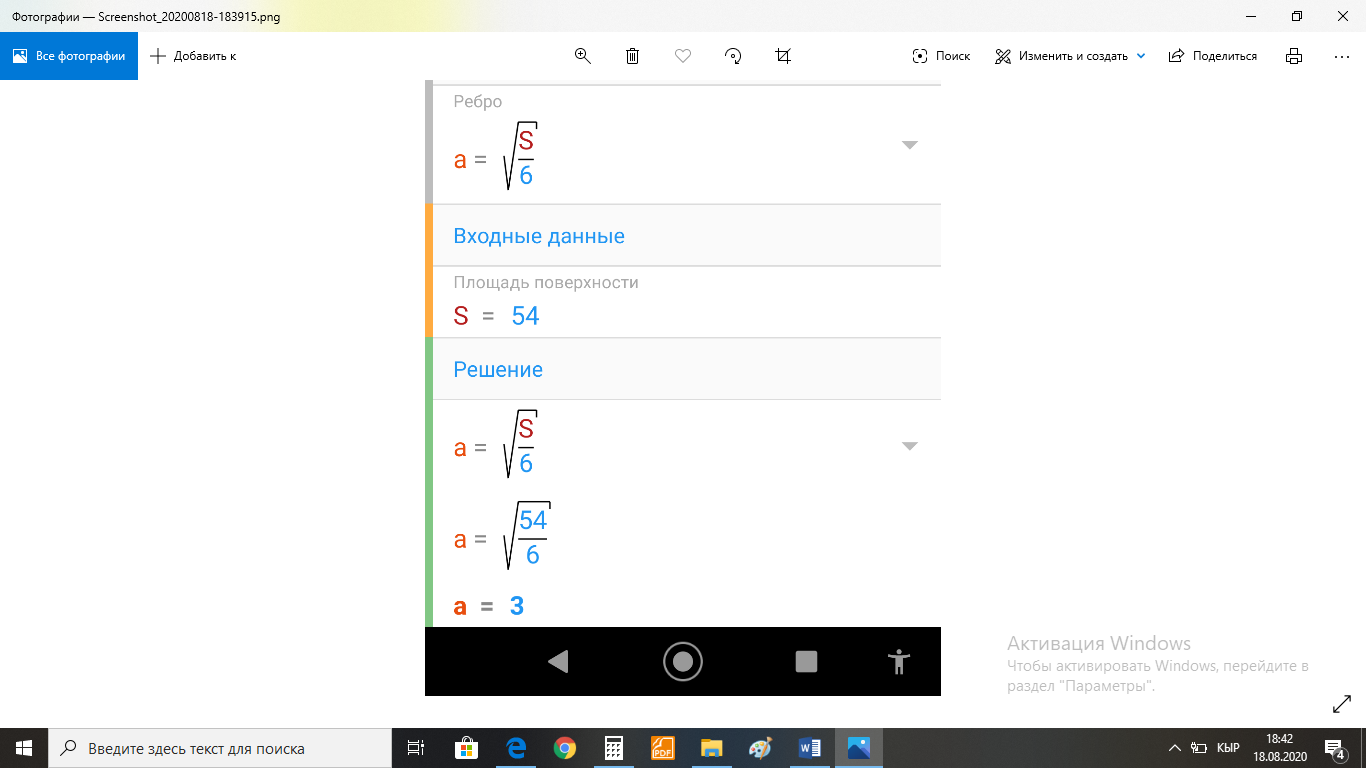 БААЛООНУН КРИТЕРИЙЛЕРИБААЛООНУН КРИТЕРИЙЛЕРИӨтүлгөн теманы кайталоо(тест)0-3 баллБышыктоо0-3Дептерлеринин тазалыгы0-2Алтын эрежени сактоо0-410-12-балл“5”7-9-балл“4”3-6-балл“3”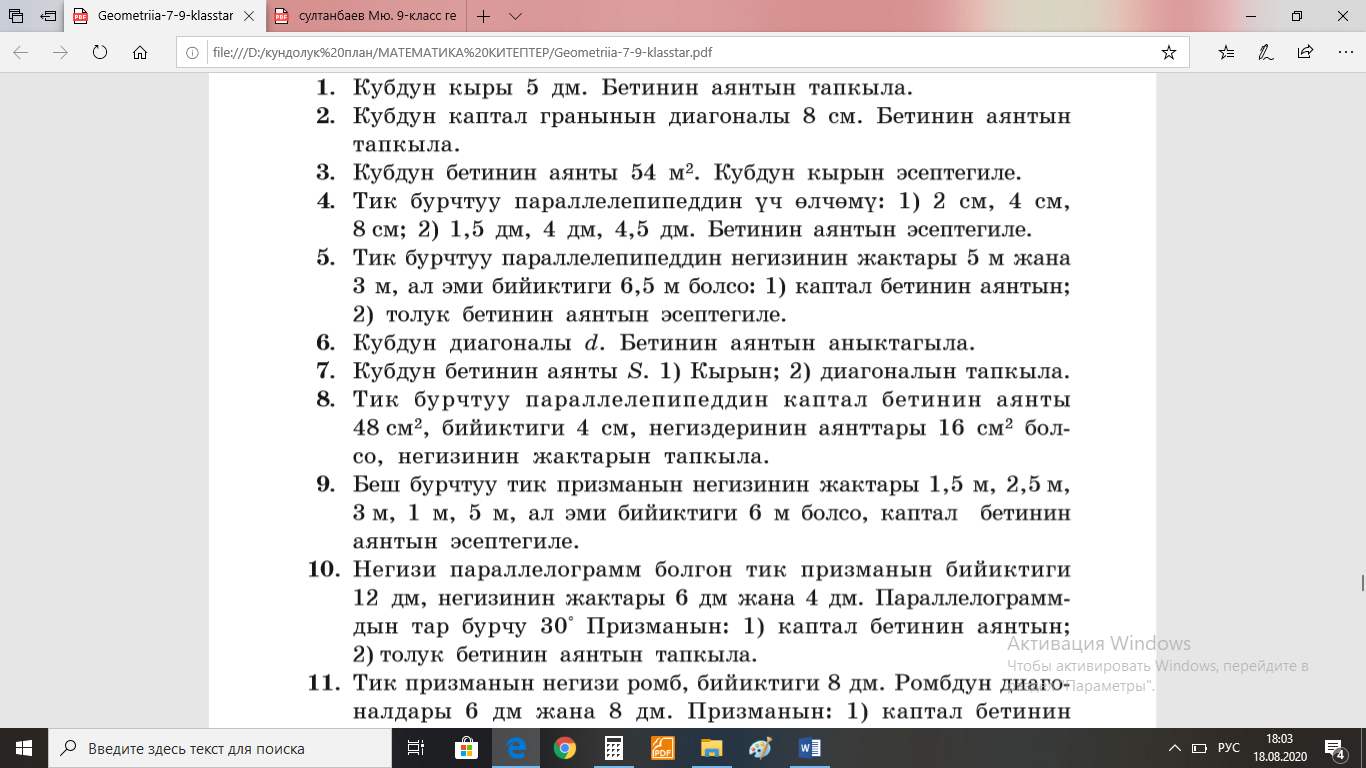 №4 а)                                        б) 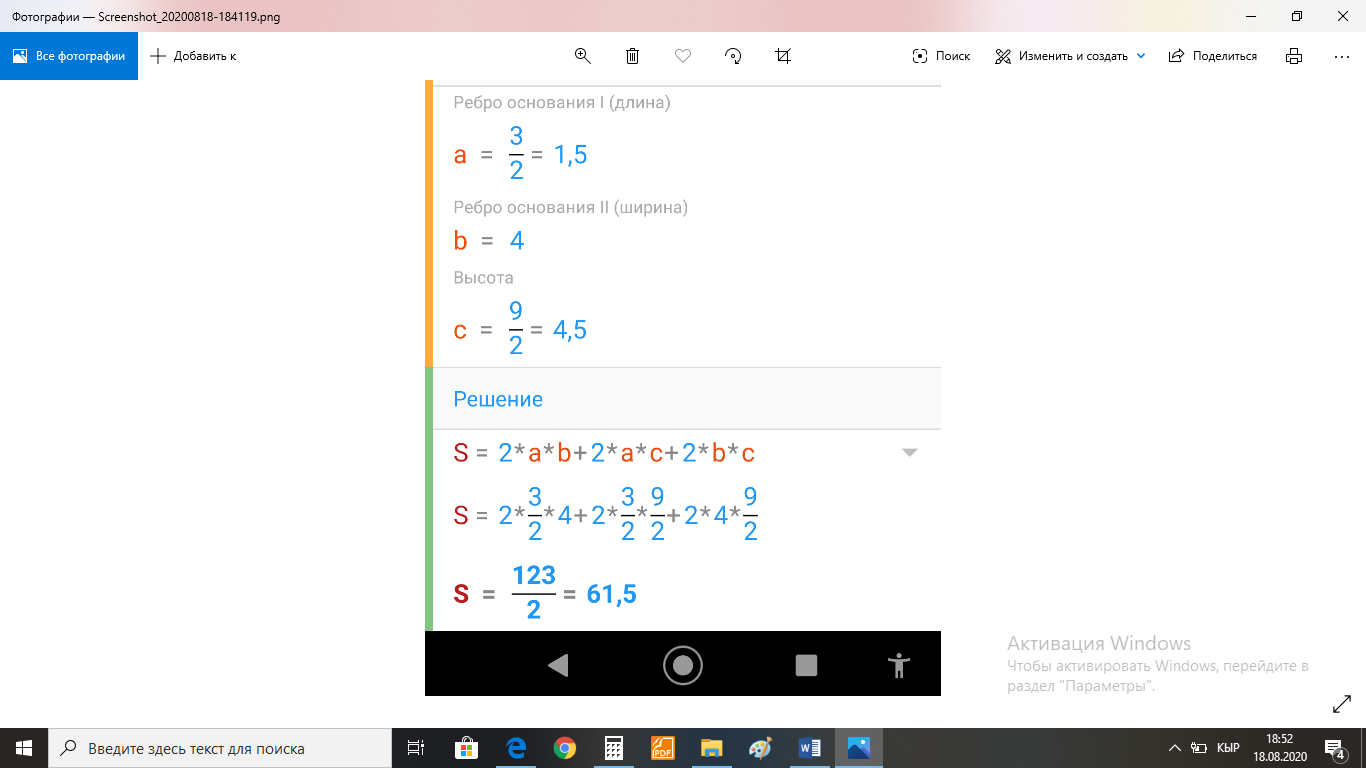 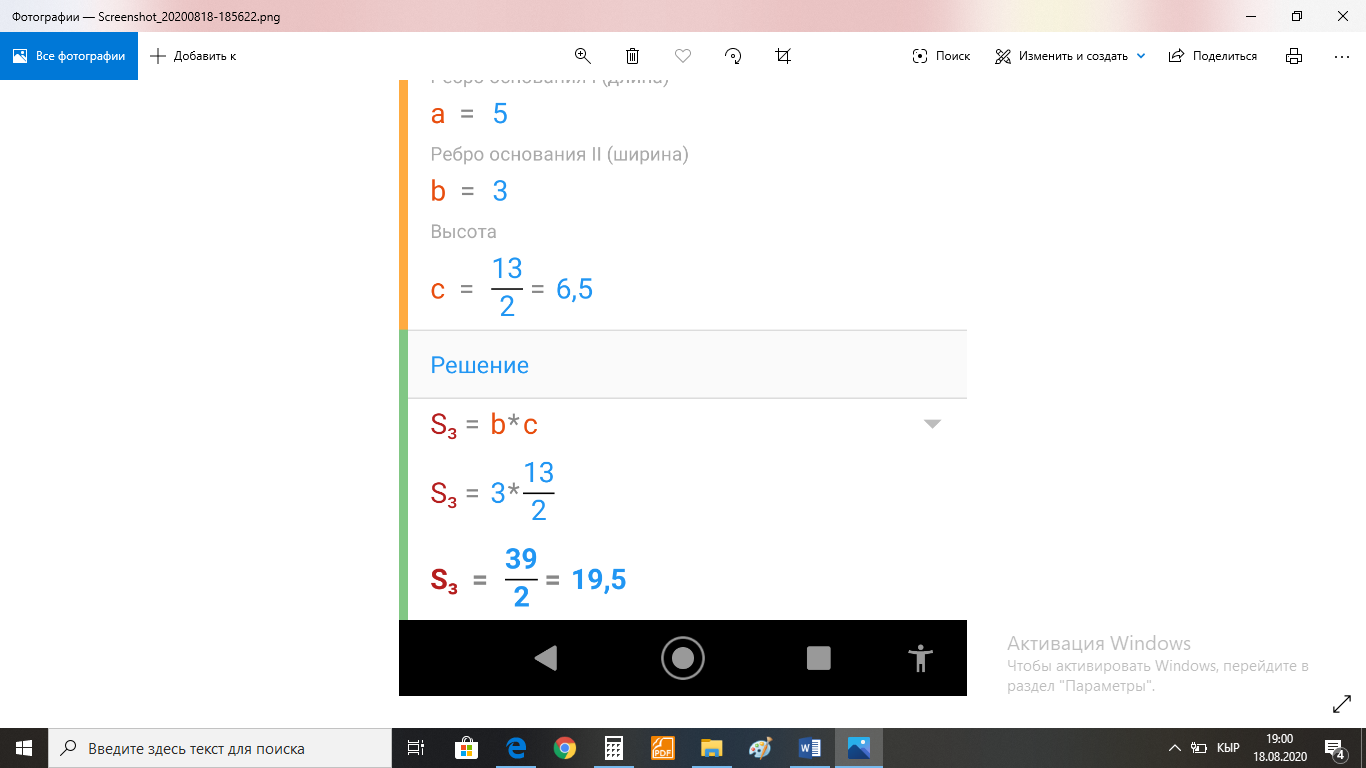 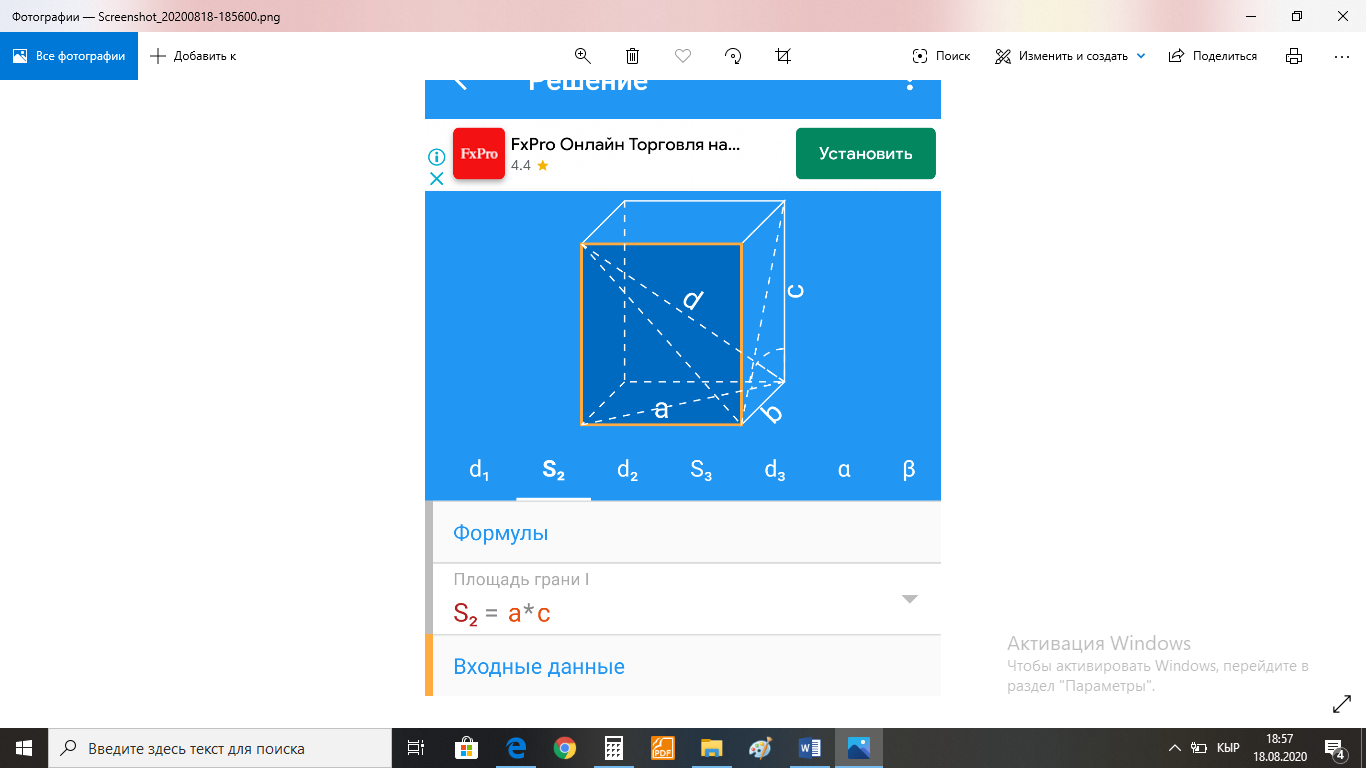 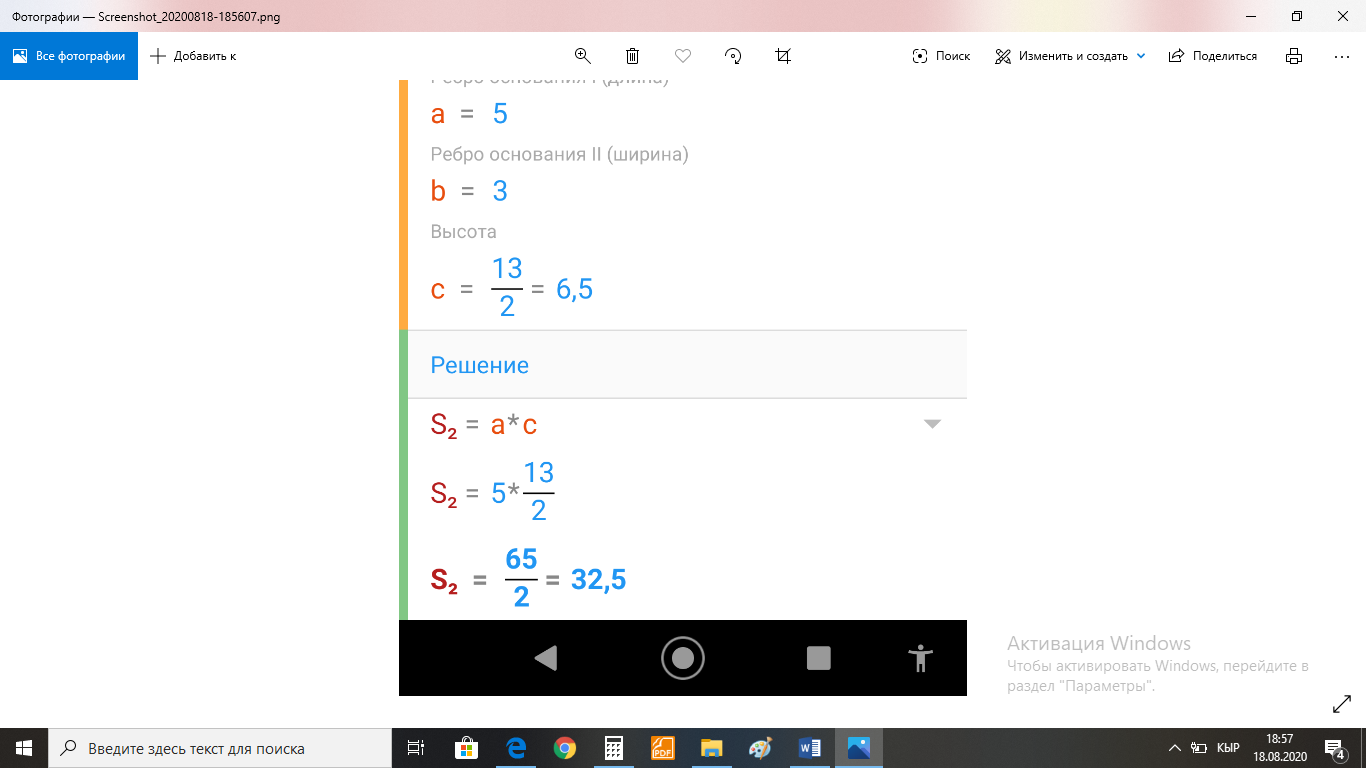 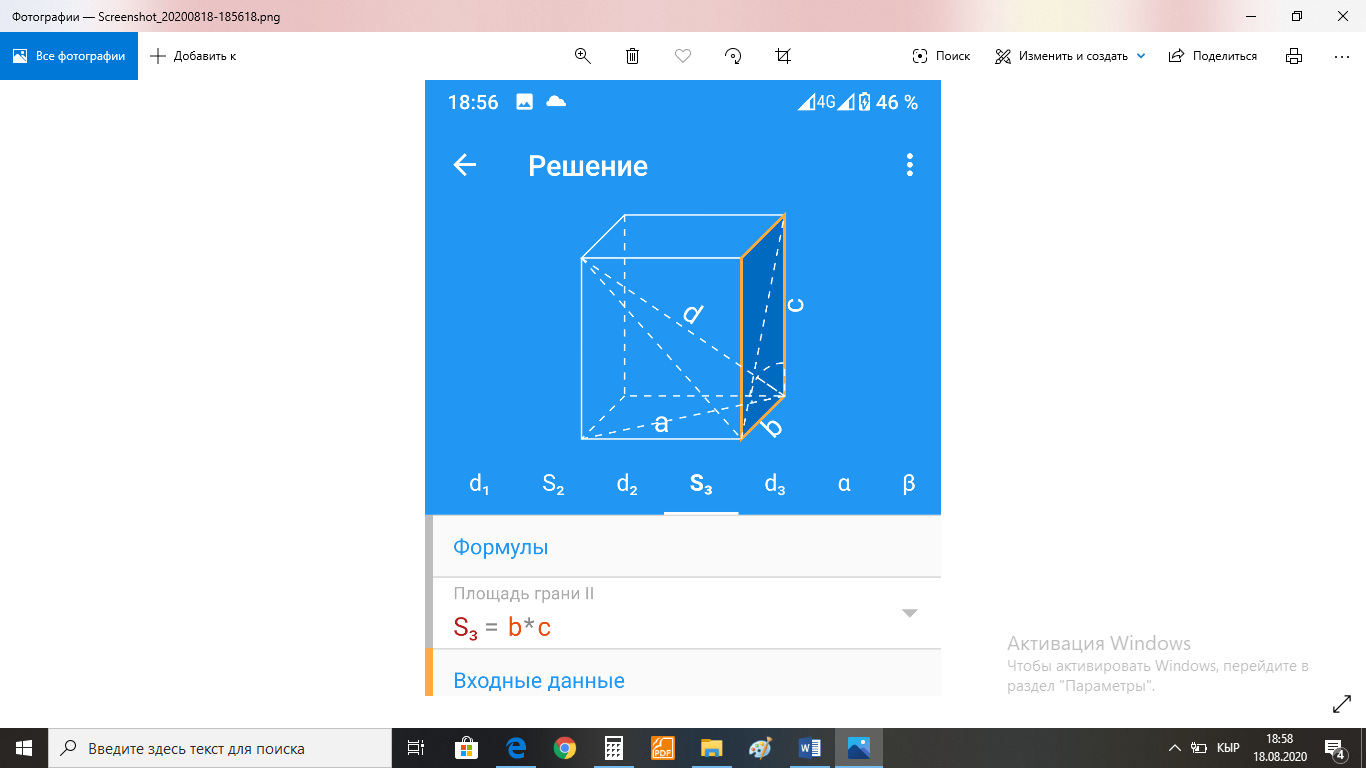  S кап.б=32,5*2+19,5*2=65+39=104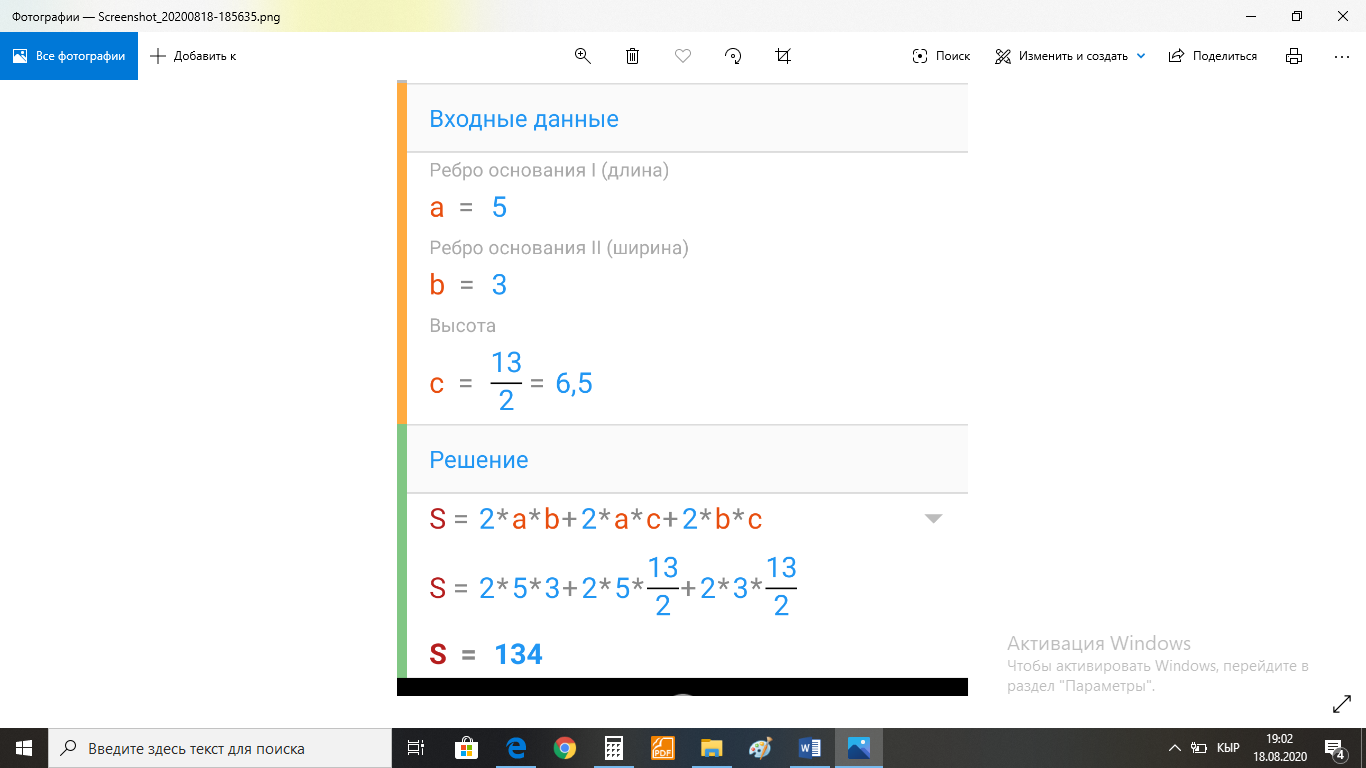 